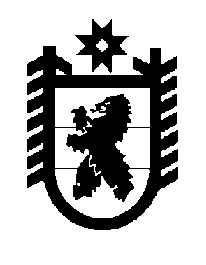 Российская Федерация Республика Карелия    ПРАВИТЕЛЬСТВО РЕСПУБЛИКИ КАРЕЛИЯРАСПОРЯЖЕНИЕот  18 февраля 2016 года № 92р-Пг. Петрозаводск В целях реализации Закона Республики Карелия от 26 июня 2015 года 
№ 1908-ЗРК «О перераспределении полномочий между органами местного самоуправления муниципальных образований в Республике Карелия и органами государственной власти Республики Карелия», в соответствии с частью 11 статьи 154 Федерального закона от 22 августа   2004 года № 122-ФЗ «О внесении изменений в законодательные акты Российской Федерации и признании утратившими силу некоторых законодательных актов Российской Федерации в связи с принятием федеральных законов «О внесении изменений и дополнений в Федеральный закон «Об общих принципах организации законодательных (представительных) и исполнительных органов государственной власти субъектов Российской Федерации» и «Об общих принципах организации местного самоуправления в Российской Федерации», учитывая решение Совета муниципального образования «Сосновецкое сельское поселение» от 30 сентября 2015 года № 68 «Об утверждении Перечня имущества, предлагаемого к передаче из муниципальной собственности муниципального образования «Сосновецкое сельское поселение»  в государственную собственность Республики Карелия»: 1. Утвердить прилагаемый перечень имущества, передаваемого из муниципальной собственности муниципального образования «Сосновецкое сельское поселение» в государственную собственность Республики Карелия. 2. Государственному комитету Республики Карелия по управлению государственным имуществом и организации закупок совместно с администрацией муниципального образования «Сосновецкое сельское поселение» обеспечить подписание передаточного акта.3. Право собственности Республики Карелия на указанное в пункте 1 настоящего распоряжения имущество возникает с момента подписания передаточного акта.             ГлаваРеспублики  Карелия                                                              А.П. ХудилайненУтвержден распоряжениемПравительства Республики Карелияот 18 февраля 2016 года № 92р-ППЕРЕЧЕНЬ имущества, передаваемого из муниципальной собственности муниципального образования «Сосновецкое сельское поселение» в государственную собственность Республики Карелия____________№ п/пНаименование имуществаАдрес места нахождения имуществаИндивидуализирующие характеристики имущества1.Воздушная линия электропередач ВЛ-0,4 кВ дер. Тунгудапротяженность , технический паспорт инв. № 342.Воздушная линия электропередач ВЛ-0,4 кВ пос. Новое Машезеропротяженность , технический паспорт инв. № 333.Помещение нежилоепос. Пушной, ул. Дорожная, пом. 1-Нкотельная № 6, общая площадь , кадастровый номер 10:11:0030102:1734.Помещение нежилоепос. Сосновец, ул. Кирова, д. 45котельная № 4, расположено в здании бани, технический паспорт инв. № 885.Помещение нежилоепос. Сосновец, ул. Кирова, д. 45база ЖКО, расположено в здании бани, технический паспорт инв. № 88